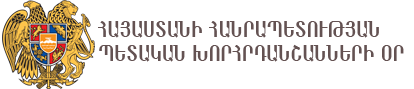 ՀԱՅԱՍՏԱՆԻ ՀԱՆՐԱՊԵՏՈՒԹՅԱՆԱՐԱԳԱԾՈՏՆԻ ՄԱՐԶԹԱԼԻՆ ՀԱՄԱՅՆՔ28  հունիսի 2021 թվականԱՐՁԱՆԱԳՐՈՒԹՅՈՒՆ N - 5Ավագանու Հերթական   Նիստի Համայնքի ավագանու նիստին ներկա էին ավագանու 6 անդամներ՝ Արամ Արամյանը,  Գաբրիել Ավետիսյանը, Արարատ Գասպարյանը, Աշոտ Գրիգորյանը, Նարեկ Գրիգորյանը և Թամարա Գևորգյանը:                                           Բացակա էին ավագանու անդամներ Մանվել Գրիգորյանը և Մարտուն Գալստյանը:                                                            Համայնքի ղեկավարի հրավերով ավագանու նիստին մասնակցում էին՝ համայնքի ղեկավարի տեղակալ Խաչատուր Տերտերյանը, աշխատակազմի գլխավոր մասնագետ Արմեն Գրիգորյանը, աշխատակազմի առաջատար մասնագետներ Արթուր Հարությունյանը և Անահիտ Ներսիսյանը :                                                      Նիստը  վարում  էր  համայնքի  ղեկավար՝  Սարգիս  Արամյանը:
Նիստը  արձանագրում  էր  աշխատակազմի քարտուղար՝ Ավետիք Ավետիսյանը:ԼՍԵՑԻՆ.- ԹԱԼԻՆ ՀԱՄԱՅՆՔԻ ԱՎԱԳԱՆՈՒ 2021 ԹՎԱԿԱՆԻ ՀՈՒՆԻՍԻ 28-Ի ԹԻՎ 5 ՀԵՐԹԱԿԱՆ ՆԻՍՏԻ ՕՐԱԿԱՐԳԸ ՀԱՍՏԱՏԵԼՈՒ ՄԱՍԻՆ                                                                                              /Զեկ. Ա. Ավետիսյան /                                                                    ՈՐՈՇԵՑԻՆ- N36-Ա Ղեկավարվելով <<Տեղական ինքնակառավարման  մասին >> ՀՀ օրենքի 14-րդ հոդվածի դրույթներով, համայնքի ավագանին որոշում է՝1.Հաստատել Թալին համայնքի ավագանու 2021թ-ի հունիսի 28-ի թիվ 5 հերթական նիստի օրակարգը  հետևյալ տեսքով՝1) Թալին համայնքի ավագանու <<Թալին համայնքում սոցիալական օգնության տրամադրման չափորոշիչներ սահմանելու մասին>> 26.12.2018թ-ի թիվ 66-ա որոշման մեջ փոփոխություն կատարելու մասին                                                                                                                                          2) ք.Թալին, Խանջյան փողոց թիվ 21 շենքի թիվ 3 բնակարանի նվիրատվության մասին                    3) Համայնքի սեփականություն հադիսացող հողամասերը աճուրդ-վաճառքով օտարելու մասին                                        4) Թալին համայնքի 02-003-0220-0246 ծածկագրով հողամասի նպատակային նշանակության փոփոխությունը հաստատելու մասին                                                                                                                    5) Թալին համայնքի 02-003-0219-0118  ծածկագրով 13197 հա հողամասի նպատակային նշանակության փոփոխությունը հաստատելու մասին                                                                                     6) Թալին համայնքի ավագանու 22.01.2021թ. N-03-Ա որոշման մեջ փոփոխություն կատարելու մասին                                                                                                                                                            7) Թալին համայնքի սեփականություն հանդիսացող հողամասերը ուղղակի վաճառքով օտարելուն նախնական հավանություն տալու մասին                                                                                                                 8) Թալին համայնքի 02-003-0220-0256 ծածկագրով 4,2942 հա հողամասի նպատակային նշանակության փոփոխությունը հաստատելու մասին                                                                                                                                                                                                                                     9)Հողի վարձակալության պայմանագրի ժամկետը երկարացնելու մասին                                                             10) Թալին համայնքի 2021 թվականի տարեկան բյուջեն հաստատելու մասին 18.12.2020 թվականի N-65-Ա որոշման մեջ փոփոխություն կատարելու մասին2. Սույն որոշումը ուժի մեջ է մտնում ընդունմանը հաջորդող օրվանից :             Կողմ -    6                                    Դեմ-0                              Ձեռնպահ-0       1.Արամյան Արամ 
2.Ավետիսյան Գաբրիել 
3.Գասպարյան Արարատ      4. Գևորգյան Թամարա      5. Գրիգորյան Նարեկ      6.Գրիգորյան ԱշոտԼՍԵՑԻՆ.- ԹԱԼԻՆ ՀԱՄԱՅՆՔԻ ԱՎԱԳԱՆՈՒ <<ԹԱԼԻՆ ՀԱՄԱՅՆՔՈՒՄ ՍՈՑԻԱԼԱԿԱՆ ՕԳՆՈՒԹՅԱՆ ՏՐԱՄԱԴՐՄԱՆ ՉԱՓՈՐՈՇԻՉՆԵՐ ՍԱՀՄԱՆԵԼՈՒ ՄԱՍԻՆ>> 26.12.2018թ-ի թիվ 66-Ա ՈՐՈՇՄԱՆ ՄԵՋ ՓՈՓՈԽՈՒԹՅՈՒՆ ԿԱՏԱՐԵԼՈՒ ՄԱՍԻՆ                                                                                              /Զեկ. Խ. Տերտերյան/    ՈՐՈՇԵՑԻՆ- N37-Ա Ղեկավարվելով <<Նորմատիվ իրավական ակտերի մասին>> ՀՀ օրենքի 33-րդ  և 34-րդ, հոդվածներով  համայնքի ավագանին որոշում է՝1.Թալին համայնքի ավագանու 26.12.2018թ. թիվ 66-Ա որոշման 1-ին մասի 17-րդ կետով  սահմանված Հայաստանի և Արցախի Հանրապետության պաշտպանության համար զոհված զինծառայողների ընտանիքներին տրամադրվող 15.0 հազար դրամ սոցիալական օգնությունը դարձնել մինչև 150.0 հազար դրամ :                                                                   2.Օգնության տրամադրումը կատարել համայնքի ղեկավարի որոշման հիման վրա :                                                                          3.Սույն որոշումը ուժի մեջ է մտնում ընդունմանը հաջորդող օրվանից :             Կողմ -    6                                    Դեմ-0                              Ձեռնպահ-0       1.Արամյան Արամ 
2.Ավետիսյան Գաբրիել 
3.Գասպարյան Արարատ      4. Գևորգյան Թամարա      5. Գրիգորյան Նարեկ      6.Գրիգորյան ԱշոտԼՍԵՑԻՆ.- Ք.ԹԱԼԻՆ, ԽԱՆՋՅԱՆ ՓՈՂՈՑ ԹԻՎ 21 ՇԵՆՔԻ ԹԻՎ 3 ԲՆԱԿԱՐԱՆԻ ՆՎԻՐԱՏՎՈՒԹՅԱՆ ՄԱՍԻՆ                                                                                              /Զեկ. Խ. Տերտերյան/    ՈՐՈՇԵՑԻՆ- N38-Ա   Ղեկավարվելով <<Տեղական ինքնակառավարման մասին>> ՀՀ օրենքի 18-րդ հոդվածի 21-րդ կետի պահանջներով, հաշվի առնելով, որ ք.Թալին, Խանջյան փողոց թիվ 21 շենք թիվ 3 բնակարանը խորհրդային տարիներին հատկացվել է Արծրուն Համբարձումյանին, որը մինչև այժմ զբաղեցնում է այդ բնակարանը, հիմք ընդունելով Արծրուն Համբարձումյանի դիմումը,  համայնքի ավագանին որոշում է՝1.Ք.Թալին Խանջյան փողոց թիվ 21 շենք թիվ 3 բնակարանը (վկայական N-27042021-02-0033)  նվիրել այդ բնակարանում բնակվող Արծրուն Սերգեյի Համբարձումյանին (ծնված 24.08.1949թ.)                                                                                                                            2.Սույն որոշումը ուժի մեջ է մտնում ընդունմանը հաջորդող օրվանից :            Կողմ -    6                                    Դեմ-0                              Ձեռնպահ-0       1.Արամյան Արամ 
2.Ավետիսյան Գաբրիել 
3.Գասպարյան Արարատ      4. Գևորգյան Թամարա      5. Գրիգորյան Նարեկ      6.Գրիգորյան ԱշոտԼՍԵՑԻՆ.- ՀԱՄԱՅՆՔԻ ՍԵՓԱԿԱՆՈՒԹՅՈՒՆ ՀԱԴԻՍԱՑՈՂ ՀՈՂԱՄԱՍԵՐԸ ԱՃՈՒՐԴ-ՎԱՃԱՌՔՈՎ ՕՏԱՐԵԼՈՒ ՄԱՍԻՆ                                                                                              /Զեկ. Ա. Ներսիսյան/         ՈՐՈՇԵՑԻՆ- N39-Ա   Ղեկավարվելով  <<Տեղական ինքնակառավարման մասին>> ՀՀ օրենքի 18-րդ հոդվածի 21-րդ կետի, ՀՀ հողային օրենսգրքի 3-րդ հոդվածի 2-րդ կետի, 57-րդ հոդվածի 2-րդ մասի և 67-րդ հոդվածի պահանջներով, ՀՀ կառավարության 12.04.2001թ. N-286 որոշմամբ հաստատված <<Պետական և  համայնքային սեփականություն հանդիսացող հողամասերի տրաադրման կարգ>>-ի 5-րդ գլխի և հիշյալ որոշման 3-րդ կետի <<ա>> ենթակետի պահանջներով, Թալին համայնքի գլխավոր հատակագծին քաղաքաշինական գոտիավորման նախագծին և հողերի օգտագործման սխեմային համապատասխան, հիմք ընդունելով համայնքի ղեկավարի առաջարկությունը, համայնքի ավագանին որոշում է՝1.Տալ համաձայնություն Թալին համայնքի սեփականություն հանդիսացող հողամասերը աճուրդ-վաճառքի միջոցով օտարելու և հաստատել մեկնարկային գին համաձայն հավելվածի:                                                                                                                          2.Սույն որոշումը ուժի մեջ է մտնում ընդունմանը հաջորդող օրվանից :       Կողմ -    6                                    Դեմ-0                              Ձեռնպահ-0      1.Արամյան Արամ 
2.Ավետիսյան Գաբրիել 
3.Գասպարյան Արարատ      4. Գևորգյան Թամարա      5. Գրիգորյան Նարեկ      6.Գրիգորյան ԱշոտՀավելված 
Թալին համայնքի ավագանու 
  2021թ. հունիսի  28-ի  թիվ  39-Ա որոշման       Կողմ -    6                                    Դեմ-0                              Ձեռնպահ-0      1.Արամյան Արամ 
2.Ավետիսյան Գաբրիել 
3.Գասպարյան Արարատ      4. Գևորգյան Թամարա      5. Գրիգորյան Նարեկ      6.Գրիգորյան ԱշոտԼՍԵՑԻՆ.- ԹԱԼԻՆ ՀԱՄԱՅՆՔԻ 02-003-0220-0246 ԾԱԾԿԱԳՐՈՎ ՀՈՂԱՄԱՍԻ ՆՊԱՏԱԿԱՅԻՆ ՆՇԱՆԱԿՈՒԹՅԱՆ ՓՈՓՈԽՈՒԹՅՈՒՆԸ ՀԱՍՏԱՏԵԼՈՒ ՄԱՍԻՆ                                                                                              /Զեկ. Ա. Ներսիսյան/    ՈՐՈՇԵՑԻՆ- N40-Ա   Ղեկավարվելով <<Տեղական ինքնակառավարման մասին>> ՀՀ օրենքի 18-րդ հոդվածի 1-ին մասի 29-րդ և 31-րդ կետերով և ՀՀ հողային օրենսգրքի 7-րդ հոդվածի 8-րդ կետի 1-ին մասով, հիմք ընդունելով ՀՀ համայնքների քաղաքաշինության ծրագրային փաստաթղթերի մշակման աշխատանքները համակարգող միջգերատեսչական հանձնաժողովի 26.05.2021թ. N1/փ-158 դրական եզրակացությունը, համայնքի ավագանին որոշում է՝1.Հաստատել 02-003-0220-0246 ծածկագրի տակ գտնվող 0,06 հա մակերեսով հողամասի նպատակային նշանակության փոփոխությունը՝  գյուղատնտեսական նշանակության արոտավայր հողատեսքից, էներգետիկայի, կապի, տրանսպորտի և կոմունալ ենթակառուցվածքների օբյեկտների նպատակային նշանակության, էներգետիկայի հողերի: 2.Առաջարկել հողի սեփականատեր ,,Շարոսոլար՚՚ ՍՊԸ-ին եռամսյա ժամկետում վճարել հողամասի նպատակային նշանակությունը փոխելու պահին առկա կադաստրային արժեքների տարբերությունը՝ (1221-23,75 x 600քմ=718350) 718350 դրամ (յոթ հարյուր տասնութ հազար երեք հարյուր հիսուն դրամ):                                                                    3.Թալին համայնքի ղեկավարին՝ <<Քաղաքաշինության մասին>> ՀՀ օրենքի 14.3-րդ հոդվածի 30-րդ մասի համաձայն, նշված փոփոխությունը արտացոլել համայնքի ընթացիկ քաղաքաշինական քարտեզում և կատարել հողամասի նպատակային և գործառնական նշանակության փոփոխության պետական գրանցում:                                                                                                                                                      3.Սույն որոշումը ուժի մեջ է մտնում ընդունմանը հաջորդող տասներորդ օրվանից :       Կողմ -    6                                    Դեմ-0                              Ձեռնպահ-0      1.Արամյան Արամ 
2.Ավետիսյան Գաբրիել 
3.Գասպարյան Արարատ      4. Գևորգյան Թամարա      5. Գրիգորյան Նարեկ      6.Գրիգորյան ԱշոտԼՍԵՑԻՆ.- ԹԱԼԻՆ ՀԱՄԱՅՆՔԻ 02-003-0219-0118  ԾԱԾԿԱԳՐՈՎ ՀՈՂԱՄԱՍԻ ՆՊԱՏԱԿԱՅԻՆ ՆՇԱՆԱԿՈՒԹՅԱՆ ՓՈՓՈԽՈՒԹՅՈՒՆԸ
 ՀԱՍՏԱՏԵԼՈՒ ՄԱՍԻՆ/Զեկ. Ա. Ներսիսյան/    ՈՐՈՇԵՑԻՆ- N41-Ա     Ղեկավարվելով  <<Տեղական ինքնակառավարման մասին >> ՀՀ օրենքի 18-րդ հոդվածի 1-ին մասի 29-րդ և 31-րդ կետերով և ՀՀ հողային օրենսգրքի 7-րդ հոդվածի 8-րդ կետի 1-ին մասով հիմք ընդունելով ՀՀ համայնքների քաղաքաշինական ծրագրային փաստաթղթերի մշակման աշխատանքները համակարգող միջգերատեսչական  հանձնաժողովի  17.05.2021թ. N-1 /փ-152 դրական եզրակացությունը, համայնքի ավագանին որոշում է՝1. Հաստատել  02-003-0219-0118  ծածկագրի տակ գտնվող ,  <<Էներջի Էս Ջի էյ >> ՍՊԸ- ի  սեփականություն  հանդիսացող 0,13197 հա մակերեսով հողամասի  նպատակային նշանակության փոփոխությունը՝ գյուղատնտեսական նշանակության վարելահող հողատեսքից, էլեկտրաեներգիայի, կապի ,կոմունալ  ենթակառուցվածքների օբյեկտների  նպատակային նշանակության , էներգետիկայի գործառնական նշանակության հողերի :
2.Առաջարկել հողամասի սեփականատեր <<Էներջի Էս Ջի Էյ >>ՍՊԸ- ին եռամսյա ժամկետում համայնքի բյուջե վճարել հողամասի նպատակային նշանակությունը փոխելու պահին առակա առկա  կադաստրային  արժեքների տարբերությունը՝   (1221-37 x 1319,7քմ    = 1562525) 1562525 դրամ  (մեկ միլիոն հինգ հարյուր վաթսուն երկու հազար հինգ հարյուր քսանհինգ դրամ) դրամ :  
3.Թալին համայնքի ղեկավարին՝ <<Քաղաքաշինության մասին >> ՀՀ օրենքի 14.3–րդ հոդվածի 30-րդ մասի համաձայն, նշված փոփոխությունը արտացոլել համայնքի ընթացիկ քաղաքաշինական քարտեզում և կատարել հողամասի նպատակային ու գործառնական  նշանակության փոփոխության պետական գրանցում :
4.Սույն որոշումը ուժի մեջ է մտնում ընդունմանը հաջորդող օրվանից :         Կողմ -    6                                    Դեմ-0                              Ձեռնպահ-0      1.Արամյան Արամ 
2.Ավետիսյան Գաբրիել 
3.Գասպարյան Արարատ      4. Գևորգյան Թամարա      5. Գրիգորյան Նարեկ      6.Գրիգորյան ԱշոտԼՍԵՑԻՆ.- ԹԱԼԻՆ ՀԱՄԱՅՆՔԻ ԱՎԱԳԱՆՈՒ 22.01.2021Թ. N-03-Ա ՈՐՈՇՄԱՆ ՄԵՋ ՓՈՓՈԽՈՒԹՅՈՒՆ ԿԱՏԱՐԵԼՈՒ ՄԱՍԻՆ                                                                                              /Զեկ. Ա. Հարությունյան /                                                                     ՈՐՈՇԵՑԻՆ- N42-Ա     Ղեկավարվելով <<Տեղական ինքնակառավարման մասին>> ՀՀ օրենքի 18-րդ հոդվածի 1-ին մասի 28-րդ  կետի դրույթներով և <<Նորմատիվ իրավական ակտերի մասին>> ՀՀ օրենքի  33-րդ, 34-րդ և 37-րդ հոդվածներով, համայնքի ավագանին որոշում է՝ 1.Թալինի քաղաքային մշակույթի կենտրոնի հաստիքացուցակում ավելացնել նվագակցողի  1 հաստիքային միավոր, 94000 դրամ պաշտոնային դրույքաչափով :  2.Հաստատել Թալինի մշակույթի կենտրոնի հաստիքացուցակը կատարված փոփոխությունով,   համաձայն կից հավելվածի : 3.Սույն որոշումը ուժի մեջ է մտնում 2021թ-ի հուլիսի 1-ից:        Կողմ -    6                                    Դեմ-0                              Ձեռնպահ-0      1.Արամյան Արամ 
2.Ավետիսյան Գաբրիել 
3.Գասպարյան Արարատ      4. Գևորգյան Թամարա      5. Գրիգորյան Նարեկ      6.Գրիգորյան Աշոտ
         Կողմ -    6                                    Դեմ-0                              Ձեռնպահ-0      1.Արամյան Արամ 
2.Ավետիսյան Գաբրիել 
3.Գասպարյան Արարատ      4. Գևորգյան Թամարա      5. Գրիգորյան Նարեկ      6.Գրիգորյան ԱշոտԼՍԵՑԻՆ.- ԹԱԼԻՆ ՀԱՄԱՅՆՔԻ ՍԵՓԱԿԱՆՈՒԹՅՈՒՆ ՀԱՆԴԻՍԱՑՈՂ ՀՈՂԱՄԱՍԵՐԸ ՈՒՂՂԱԿԻ ՎԱՃԱՌՔՈՎ ՕՏԱՐԵԼՈՒՆ ՆԱԽՆԱԿԱՆ ՀԱՎԱՆՈՒԹՅՈՒՆ ՏԱԼՈՒ ՄԱՍԻՆ/Զեկ. Խ. Տերտերյան /   ՈՐՈՇԵՑԻՆ- N43-Ա       Ղեկավարվելով <<Տեղական ինքնակառավարման մասին>> ՀՀ օրենքի 1-ին մասի 21-րդ կետի դրույթներով, համաձայն ՀՀ կառավարության 29.12.2016թ-ի թիվ 53-37 արձանագրային որոշմամբ հավանության արժանացած <<Արևային ֆոտովոլտային կայանների կառուցման ներդրումային ծրագրի>> հիմք ընդունելով <<Հայաստանի վերականգնվող էներգետիկայի և էներգախնայողության հիմնադրամ>>-ի 15.06.2021թ.          գրությունը, համայնքի ավագանին որոշում է՝ 1.Տալ նախնական համաձայնություն <<Հայաստանի վերականգնվող էներգետիկայի և էներգախնայողության հիմնադրամ>>-ի հետ կնքելու Թալին համայնքի սեփականություն հանդիսացող 02-003-0211-0809 ծածկագրով 87,99169 հա գյուղատնտեսական նշանակության հողամասի առուվաճառքի նախնական պայմանագիր :  2.Տալ համաձայնություն մինչև 2022թ-ի հունիսի 1-ը ՀՀ հողային օրենսգրքի 66-րդ հոդվածի 1-ին մասի 5-րդ կետին համապատասխան հողամասը կադաստրային արժեքով ուղղակի վաճառքով օտարելու վերաբերյալ ՀՀ կառավարության կողմից համաձայնություն տալու մասին որոշման առկայության դեպքում, հիմնադրամի հետ կնքել վերոհիշյալ հողամասերի ուղղակի վաճառքով օտարման (կամ առուվաճառքի) պայմանագիր : 3.Սույն որոշումը ուժի մեջ է մտնում ընդունմանը հաջորդող օրվանից :        Կողմ -    6                                    Դեմ-0                              Ձեռնպահ-0      1.Արամյան Արամ 
2.Ավետիսյան Գաբրիել 
3.Գասպարյան Արարատ      4. Գևորգյան Թամարա      5. Գրիգորյան Նարեկ      6.Գրիգորյան ԱշոտԼՍԵՑԻՆ.-   ԹԱԼԻՆ ՀԱՄԱՅՆՔԻ 02-003-0220-0256 ԾԱԾԿԱԳՐՈՎ 4,2942 ՀԱ ՀՈՂԱՄԱՍԻ ՆՊԱՏԱԿԱՅԻՆ ՆՇԱՆԱԿՈՒԹՅԱՆ ՓՈՓՈԽՈՒԹՅՈՒՆԸ ՀԱՍՏԱՏԵԼՈՒ ՄԱՍԻՆ                                                                                              /Զեկ. Ա. Ներսիսյան /                                                                        ՈՐՈՇԵՑԻՆ- N44-Ա      Ղեկավարվելով <<Տեղական ինքնակառավարման մասին>> ՀՀ օրենքի 18-րդ հոդվածի 1-ին մասի 29-րդ և 31-րդ կետերով, հիմք ընդունելով ՀՀ համայնքների քաղաքաշինական ծրագրային փաստաթղթերի մշակման աշխատանքները համակարգող միջգերատեսչական հանձնաժողովի 09.06.2021թ. թիվ 1/փ-176 դրական եզրակացությունը, համայնքի ավագանին որոշում է՝ 1.Հաստատել ք.Թալին 02-003-0220-0256 ծածկագրի տակ գտնվող, Թալին համայնքի սեփականություն հանիսացող 4,2942 հա հողամասի նպատակային նշանակության փոփոխությունը՝ գյուղատնտեսական նշանակության արոտավայր հողատեսքից, էլեկտրաէներգիայի, կապի կոմունալ ենթակառուցվածքների օբյեկտների նպատակային նշանակության, կոմունալ ենթակառուցվածքների գործառնական նշանակության հողերի:  2.Թալին համայնքի ղեկավարին <<Քաղաքաշինության մասին>> ՀՀ օրենքի 14.3-րդ  հոդվածի 30-րդ մասի համաձայն, նշված փոփոխությունը արտացոլել համայնքի ընթացիկ քաղաքաշինական քարտեզում և կատարել հողամասի նպատակային ու գործառնական նշանակության փոփոխության պետական գրանցում: 3.Սույն որոշումը ուժի մեջ է մտնում ընդունմանը հաջորդող օրվանից :        Կողմ -    6                                    Դեմ-0                              Ձեռնպահ-0      1.Արամյան Արամ 
2.Ավետիսյան Գաբրիել 
3.Գասպարյան Արարատ      4. Գևորգյան Թամարա      5. Գրիգորյան Նարեկ      6.Գրիգորյան ԱշոտԼՍԵՑԻՆ.-   ՀՈՂԻ ՎԱՐՁԱԿԱԼՈՒԹՅԱՆ ՊԱՅՄԱՆԱԳՐԻ ԺԱՄԿԵՏԸ ԵՐԿԱՐԱՑՆԵԼՈՒ ՄԱՍԻՆ                                                                                              /Զեկ. Ա. Ներսիսյան /                                                                    ՈՐՈՇԵՑԻՆ- N45-Ա      Ղեկավարվելով Ղեկավարվելով <<Տեղական ինքնակառավարման  մասին >> ՀՀ օրենքի 18-րդ հոդվածի 1-ին մասի 21-րդ կետով և ՀՀ կառավարության 12 ապրիլի 2001թ.թիվ 286 որոշման 44-րդ կետի <<Ը>> ենթակետով, հիմք ընդունելով 05.05.2011թ-ի հողի վարձակալության պայմանագրի 2.1.6 և 5.2 կետերը և վարձակալ Աննման Հայկազի Ավետիսյանի 15.06.2021թ.դիմումը,1.2011թ-ի մայիսի 5-ին Գառնիկ Եսայանի հետ կնքված մրցույթով հողամասի վարձակալության պայմանագրի(սեղանամատյանի գրանցման համարը 537) գործողության ժամկետը երկարացնել մինչև 05.05.2036թ-ը, որպես իրավահաջորդ (կամ ժառանգորդ) Աննման Ավետիսյանի անունով:                                                                                     2. Սույն որոշումը ուժի մեջ է մտնում ընդունման պահից:         Կողմ -    6                                    Դեմ-0                              Ձեռնպահ-0      1.Արամյան Արամ 
2.Ավետիսյան Գաբրիել 
3.Գասպարյան Արարատ      4. Գևորգյան Թամարա      5. Գրիգորյան Նարեկ      6.Գրիգորյան ԱշոտԼՍԵՑԻՆ.-   ԹԱԼԻՆ ՀԱՄԱՅՆՔԻ 2021 ԹՎԱԿԱՆԻ ՏԱՐԵԿԱՆ ԲՅՈՒՋԵՆ ՀԱՍՏԱՏԵԼՈՒ ՄԱՍԻՆ 18.12.2020 ԹՎԱԿԱՆԻ N-65-Ա ՈՐՈՇՄԱՆ ՄԵՋ ՓՈՓՈԽՈՒԹՅՈՒՆ ԿԱՏԱՐԵԼՈՒ ՄԱՍԻՆ                                                                                              /Զեկ. Ա. Գրիգորյան /                                                                    ՈՐՈՇԵՑԻՆ- N46-Ա    Ղեկավարվելով <<Տեղական ինքնակառավարման  մասին >> ՀՀ օրենքի 18-րդ հոդվածի 1-ին մասի 5-րդ կետի, 83-րդ հոդվածի 2-րդ կետի և  <<Բյուջետային համակարգի մասին>> ՀՀ օրենքի 32-րդ հոդվածի պահանջներով, <<Նորմատիվ իրավական ակտերի մասին>> ՀՀ օրենքի 33-րդ, 34-րդ և 37-րդ հոդվածներով, համայնքի ավագանին որոշում է՝1.Հաստատել Թալին համայնքի 2021թ-ի տարեկան բյուջեն                                                     - եկամուտների մասով-215000,7 հազ. դրամ                                                                             - ծախսերի մաով-215000,7 հազ. դրամ                                                                           - հավեուրդի մասով – 4833,0 հազ. դրամ                                                                 2.Թալին համայնքի 18.12.2020թ-ի թիվ 65-Ա որոշման մեջ կատարել փոփոխություններ համաձայն կից հավելվածի:                                                  3.Հաստատել Թալին համայնքի 2021թ-ի տարեկան բյուջեն կատարվածփոփոխություններով համաձայն 1-6 հատվածների :                                           4. Ուժը կորցրած ճանաչել Թալին համայնքի ավագանու 22.01.2021թ-ի թիվ 02-Ա որոշման 2-րդ, 3-րդ, 4-րդ, 5-րդ, 6-րդև 7-րդ կետերը :                                                                                      5. Սույն որոշումը ուժի մեջ է մտնում ընդունման պահից:        Կողմ -    6                                    Դեմ-0                              Ձեռնպահ-0      1.Արամյան Արամ 
2.Ավետիսյան Գաբրիել 
3.Գասպարյան Արարատ      4. Գևորգյան Թամարա      5. Գրիգորյան Նարեկ      6.Գրիգորյան Աշոտ     ՀԱՄԱՅՆՔԻ   ՂԵԿԱՎԱՐ ՝                                                   Ս. ԱՐԱՄՅԱՆ   ՆԻՍՏԸ ԱՐՁԱՆԱԳՐԵՑ՝   ԱՇԽԱՏԱԿԱԶՄԻ ՔԱՐՏՈՒՂԱՐ                                  Ա. ԱՎԵՏԻՍՅԱՆՔ.Թալին                                                                                                                                                                       28.06.2021թ.ԼոտՀողամասի գործառնական նշանակությունըԳտնվելու վայրըԳտնվելու վայրըԾածկագիրըԾածկագիրըՄակե-րեսը     /հա /Մակե-րեսը     /հա /Նպատակային նշանակությունըՇինության առկայությունը և գինըՀՀ դրամՇինության առկայությունը և գինըՀՀ դրամՇինության առկայությունը և գինըՀՀ դրամ1քմ-ի մեկնար-կային գինը 
 /ՀՀ դրամ/1Հասարակական կառուցապատմանՔ. Թալին 
Մ.Քոթանյան փողոց 15/3Ք. Թալին 
Մ.Քոթանյան փողոց 15/302-003-0049-002302-003-0049-00230.00460.0046բնակավայրերիչկաչկաչկա12212Հասարակական կառուցապատմանՔ. Թալին  Մ.Քոթանյան փողոց 15/2Ք. Թալին  Մ.Քոթանյան փողոց 15/202-003-0049-002202-003-0049-00220.00570.0057բնակավայրերիչկաչկաչկա12213Խառը կառուցապատմանԽառը կառուցապատմանՔ.Թալին Միրոյան փողոց 8/702-003-0040-034902-003-0040-03490,006140,00614բնակավայրերիբնակավայրերիբնակավայրերիչկա12214Հասարակական կառուցապատմանՔ.Թալին Խանջյան փողոց 26/4Ք.Թալին Խանջյան փողոց 26/4Ք.Թալին Խանջյան փողոց 26/402-003-0021-03100,01520,0152բնակավայրերիբնակավայրերիբնակավայրերիչկա12215Բնակելի կառուցապատմանՔ.Թալին Պ.Սևակի փողոց 32/3Ք.Թալին Պ.Սևակի փողոց 32/302-003-0042-000502-003-0042-00050,13705բնակավայրերիբնակավայրերիբնակավայրերիչկաչկա12216Արդյունաբերական օբկեկտներիՔ.Թալին Քոթանյան փողոց 11/25Ք.Թալին Քոթանյան փողոց 11/2502-003-0041-034402-003-0041-03440,0093Արդյունաբերական, ընդերքօգտագործման և այլ արտադրական նշանակությանԱրդյունաբերական, ընդերքօգտագործման և այլ արտադրական նշանակությանԱրդյունաբերական, ընդերքօգտագործման և այլ արտադրական նշանակությանչկաչկա1221                                                                                                                          Հավելված Թալինի համայնքի ավագանու                                                                                                    2021թ. հունիսի 28-ի թիվ 42-Ա որոշման

                                                                                                                          Հավելված Թալինի համայնքի ավագանու                                                                                                    2021թ. հունիսի 28-ի թիվ 42-Ա որոշման

                                                                                                                          Հավելված Թալինի համայնքի ավագանու                                                                                                    2021թ. հունիսի 28-ի թիվ 42-Ա որոշման

                                                                                                                          Հավելված Թալինի համայնքի ավագանու                                                                                                    2021թ. հունիսի 28-ի թիվ 42-Ա որոշման

                                                                                                                          Հավելված Թալինի համայնքի ավագանու                                                                                                    2021թ. հունիսի 28-ի թիվ 42-Ա որոշման

                                                                                                                          Հավելված Թալինի համայնքի ավագանու                                                                                                    2021թ. հունիսի 28-ի թիվ 42-Ա որոշման

                                                                                                                          Հավելված Թալինի համայնքի ավագանու                                                                                                    2021թ. հունիսի 28-ի թիվ 42-Ա որոշման

Թալինի քաղաքային մշակույթի կենտրոն ՀՈԱԿ կառուցվածքը, աշխատակիցների թվաքանակը, հաստիքացուցակը և պաշտոնային դրույքաչափերըԹալինի քաղաքային մշակույթի կենտրոն ՀՈԱԿ կառուցվածքը, աշխատակիցների թվաքանակը, հաստիքացուցակը և պաշտոնային դրույքաչափերըԹալինի քաղաքային մշակույթի կենտրոն ՀՈԱԿ կառուցվածքը, աշխատակիցների թվաքանակը, հաստիքացուցակը և պաշտոնային դրույքաչափերըԹալինի քաղաքային մշակույթի կենտրոն ՀՈԱԿ կառուցվածքը, աշխատակիցների թվաքանակը, հաստիքացուցակը և պաշտոնային դրույքաչափերըԹալինի քաղաքային մշակույթի կենտրոն ՀՈԱԿ կառուցվածքը, աշխատակիցների թվաքանակը, հաստիքացուցակը և պաշտոնային դրույքաչափերըԱշխատակիցների թվաքանակը 13Աշխատակիցների թվաքանակը 13Հ/ՀՀԱՍՏԻՔԻ ԱՆՎԱՆՈՒՄԸՀԱՍՏԻՔԱՅԻՆ
ՄԻԱՎՈՐԸՀԱՍՏԻՔՆԵՐԻ
ՔԱՆԱԿԸՊԱՇՏՈՆԱՅԻՆ ԴՐՈՒՅՔԱՉԱՓԸ 
/ՀՀ ԴՐԱՄ/ԸՆԴԱՄԵՆԸ1Տնօրեն111300001300002Հաշվապահ0.5191000455003Գեղմասվար1194000940004Մեթոդիստ55940004700005Ժող.պարերիգեղ.ղեկավար1194000940006   Ժող. Պարերի մեթոդիստ0,5194000470007Ժող. Գործիքների գեղ. ղեկավար1194000940008Նվագակցող22940001880009Հավաքարար119400094000ԸՆԴԱՄԵՆԸ1213x1256500